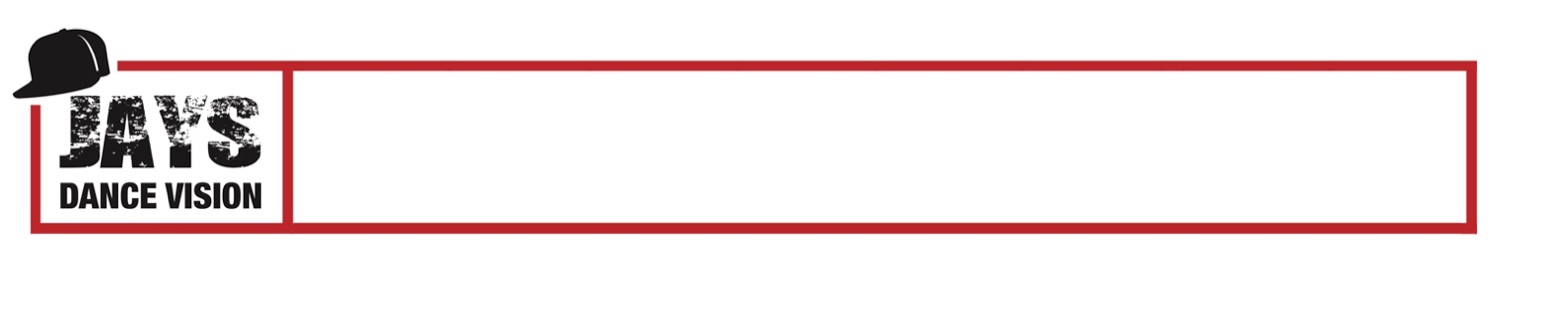 		Algemene VoorwaardenJay’s Dance VisionKloosterkoolhof 126415 XT HeerlenIngeschreven bij kamer van koophandel onder nummer: 52667820 te RoermondEigenaar: J.J.H. CrapelsSoort Lessen:Jay’s Dance Vision (JDV) verzorgt danslessen zoals Hiphop, Dancehall, Kidsdance, enzovoort.Plaats:De danslessen vinden plaats in de stad Heerlen, binnen verschillende gehuurde locaties. Inschrijving:Leerlingen kunnen worden aangemeld middels een inschrijfformulier. Dit formulier dient door de leerling en/of de wettelijke vertegenwoordiger van de cursist volledigingevuld ingeleverd te worden bij de administratie van JDV. Aan de inschrijving is een bedrag van twaalf Euro en vijftig cent (€ 12,50) per persoon verbonden. Na inschrijving is de cursist het volledige lesgeld verschuldigd. Bij inschrijving dient de cursist op de hoogte te worden gesteld van: de globale inhoud van de cursus, het aantal lessen, de tijdsduur van een les, de lestijden, de aanvang van de cursus, de frequentie van de lessen, eventuele overige verplichtingen. De dansschool mag de cursus annuleren indien daartoe gegronde redenen (waaronder overmachtsituaties) zijn. Daarbij kan onder meer gedacht worden aan te weinig cursisten, ziekte, etc. De dansschool heeft het recht zonder opgaaf van redenen personen de toegang tot de dansschool te weigeren. De dansschool heeft het recht personen zonder opgaaf van redenen uit te sluiten van deelname aan een cursus.Opzegging:Voor het opzeggen van de danslessen van JDV geldt een opzegtermijn van één maand. Opzeggen dient schriftelijk te gebeuren bij de administratie van JDV. Rooster:Het rooster wordt elk jaar een maand voor het begin van het lesjaar vastgesteld en bijgewerkt op de site van Jay’s Dance Vision. Jay’s Dance Vision is bevoegd ook tijdens het dansseizoen wijzingen in lestijden aan te brengen en streeft ernaar dit in zoveel mogelijk overleg met haar leden te doen. Bij eventuele wijzigingen worden leden hier per email van op de hoogte gesteld.Duur van het lesjaar:De lestermijnen lopen gelijk met de vakantieperioden voor het basis onderwijs in de regio zuid. Het lesjaar zal plaatsvinden van september t/m juli. Op nationale feestdagen worden er geen lessen gegeven. Bedrijfssluiting tijdens officiële feestdagen en vakanties leiden niet tot vermindering of teruggave van het lesgeld.Tarieven:De tarieven worden elk jaar een maand voor het begin van het lesjaar vastgesteld. Bij eventuele wijzigingen worden leden hier per email van op de hoogte gesteld.Korting:JDV biedt enkele kortingen aan voor haar leden. Deze staan op de site aangegeven.Betaling:Contributie wordt d.m.v. een machtiging geïncasseerd rond de 28e van iedere maand.Verzekering:JDV heeft een verzekering tegen ongevallen. Echter de leden dienen te zorgen voor goede dansschoenen. In geval van minderjarigheid dienen de ouders/voogd er zorg voor te dragen dat de leden degelijk schoeisel dragen.Algemene regels:Bezoekers (leerlingen, gasten, etc.) dienen zich gedurende hun verblijf op het terrein van en in de dansschool te houden aan de huisregels van de dansschool evenals de aanwijzingen die gegeven worden door de directie en/of het personeel op te volgen. Indien men zich daar niet aan houdt kan tot verwijdering worden overgegaan.Bezoek aan de dansschool is geheel op eigen risico. De (directie van de) dansschool is niet aansprakelijk voor letsel en/of schade van enigerlei aard als gevolg van het verblijf en/of de activiteiten van de bezoeker op het terrein van of in de dansschool.Het gebruik van ondermeer de garderobe is geheel op eigen risico. Verlies vermissing van of beschadigingen toegebracht aan eigendommen (roerende en onroerende goederen) van de dansschool door toedoen van een bezoeker zullen te allen tijde verhaald worden.Het gebruik van beeld- of geluidsdragers in de ruimste zin van het woord (foto, film, video, tape, etc.) in en op het terrein van de dansschool is uitsluitend toegestaan met toestemming van de dansschool. Deze toestemming kan, zonder opgaaf van redenen, met onmiddellijke ingang worden ingetrokken.Foto-en videomateriaal Jay’s Dance Vision maakt bij evenementen en soms tijdens de les foto- en video opnamen om te gebruiken voor promotiedoeleinden. Wanneer dit niet wenselijk is kan dit bij de leiding van het evenement/de lesgever worden aangegeven.Er kan alleen gefilmd/gefotografeerd worden in overleg met de lesgever. Dit, zodat dansers de gelegenheid krijgen aan te geven of zij wel/niet in beeld willen.